Министерство науки и высшего образования Российской ФедерацииФедеральное государственное автономное образовательное учреждение высшего образования 
Национальный исследовательский Нижегородский государственный университет им. Н.И. ЛобачевскогоН.Г. ТитоваТ.В. СмирноваМАКРОЭКОНОМИКАУчебно-методическое пособиеРекомендовано методической комиссией ИЭП для студентов ННГУ, обучающихся по направлению подготовки 38.03.01 «Экономика»Нижний Новгород2019УДК 330.5ББК 65.01Т 45Титова Н.Г., Смирнова Т.В. Макроэкономика. Учебно-методическое пособие. – Нижний Новгород: Нижегородский госуниверситет им. Н.И.Лобачевского. 2019 г. – 56 с.Рецензент:  к.э.н., доцент  Морозова Т.С.Содержание дисциплины «Макроэкономика»  направлено на изучение закономерностей развития национальной экономики. В результате изучения дисциплины студенты должны знать сущность основных макроэкономических категорий, уметь анализировать экономические явления и процессы, иметь представление о закономерностях общественного производства, современных тенденциях развития экономики.Учебное пособие  включает: презентацию дисциплины, вопросы семинарских занятий, практические задания по разделам дисциплины, примеры решения задач, контрольные тесты, примерный перечень вопросов к экзамену, список рекомендуемой литературы и источников.Учебное пособие рекомендовано для студентов, обучающихся  по направлению подготовки  38.03.01 «Экономика».Ответственный за выпуск:председатель методической комиссии ИЭП к.э.н., доцент Едемская С.В.УДК 330.5ББК 65.01© Нижегородский государственный университет им Н.И.Лобачевского, 2019© Титова Н.Г., Смирнова Т.В., 2019Содержание.Презентация дисциплины «Макроэкономика»………………………………….4Методические рекомендации для организации самостоятельной работы……5Планы семинаров и практические задания по темам дисциплины……………8Тема 1. Предмет и метод макроэкономики……………………………………...8Тема 2. Национальная экономика. Система макроэкономических   показателей………………………………………………………………………10Тема 3. Кейнсианская модель макроэкономического равновесия…………...14Тема 4. Макроэкономическое равновесие:  модель AD-AS……………………….16Тема 5. Деньги и их функции. Рынок денег. Кредитно-денежная система государства………………………………………………………………………21Тема 6. Инфляция,   как  проявление  макроэкономической   нестабильности…………………………………………………………………..25Тема 7. Цикличность развития экономики………………………………….....29Тема 8. Занятость и безработица. Виды и последствия безработицы………..31Тема 9. Сущность и показатели экономического роста………………………37Тема 10. Роль государства в экономике………………………………………. 43Тема 11. Бюджетная система государства. Фискальная политика………………………………………………………………………….44Тема 12. Доходы населения. Социальная политика государства…………….46Примерные вопросы для проведения текущего контроля освоения дисциплины и промежуточной аттестации (экзамена)……………………….50Критерии оценивания ответа студента на экзамене…………………………..52Рекомендуемая литература и источники информации………………………..53Презентация дисциплины «Макроэкономика»Цель дисциплины «Макроэкономика» – ввести студента в круг знаний, составляющих основы профессиональной культуры экономиста; формирование у студента целостного представления о механизме функционирования национальной экономики, базовых макроэкономических проблемах и подходах к их анализу с позиций основных макроэкономических школ и направлений. Дисциплина «Макроэкономика» относится к базовой части Блока 1 «Дисциплины, модули» ОПОП по направлению подготовки 38.03.01 «Экономика» (бакалавриат). Ее изучение базируется на совокупности знаний, полученных студентами в ходе освоения дисциплин «Микроэкономика», «История экономических учений», «История экономики».Табл. 1. Компетенции, формируемые дисциплиной «Макроэкономика»по направлению подготовки 38.03.01 «Экономика»Методические рекомендации для организации самостоятельной работы студентовЦель самостоятельной работы - формирование навыков непрерывного самообразования и профессионального совершенствования.Самостоятельная работа способствует формированию аналитического и творческого мышления, совершенствует способы организации исследовательской деятельности, воспитывает целеустремленность, системность и последовательность в работе студентов, развивает у них навык завершать начатую работу.Основные виды самостоятельной работы студентов:- работа с основной и дополнительной литературой;- подготовка к семинарским занятиям;- подготовка докладов и рефератов;- подготовка к экзамену;- выполнение проектных заданий;- изучение сайтов по темам дисциплины в сети Интернет.Работа с основной и дополнительной литературойИзучение рекомендованной литературы следует начинать с учебников и учебных пособий, затем переходить к научным монографиям и материалам периодических изданий. Работа с литературой предусматривает конспектирование наиболее актуальных и познавательных материалов. Это не только мобилизует внимание, но и способствует более глубокому осмыслению материала, его лучшему запоминанию, а также позволяет студентам проводить систематизацию и сравнительный анализ изучаемой информации. Таким образом, конспектирование – одна из основных форм самостоятельного труда, которая требует от студента активно работать с учебной литературой и не ограничиваться конспектом лекций.Студент должен уметь самостоятельно подбирать необходимую литературу для учебной и научной работы, уметь обращаться с предметными каталогами и библиографическим справочником библиотеки. Важным аспектом самостоятельной подготовки студентов является работа с библиотечным фондом.Это работа предполагает: а) получение книг для подробного изучения в течение семестра на научном абонементе; б) изучение книг, журналов, газет - в читальном зале; в) возможность поиска необходимого материала посредством электронного каталога; г) получение необходимых сведений об источниках информации у сотрудников библиотеки.При подготовке к занятиям важным является формирование библиографии по изучаемой тематике. При этом рекомендуется использовать несколько категорий источников информации: учебные пособия для вузов, монографии, периодические издания, законодательные и нормативные документы, статистические материалы, информацию государственных органов власти и управления, органов местного самоуправления, переводные издания, а также труды зарубежных авторов в оригинале. Студенту необходимо  своевременно и грамотно составлять библиографические списки используемой литературы. Подготовка к семинарским занятиямПри подготовке к семинарскому занятию необходимо помнить, что та или иная дисциплина тесно связана с ранее изучаемыми курсами. Более того, именно синтез полученных ранее знаний и текущего материала по курсу делает подготовку результативной и всесторонней.На семинарских занятиях студент должен уметь последовательно излагать свои мысли и аргументировано отстаивать их.Для достижения этой цели необходимо:ознакомиться с соответствующей темой программы изучаемой дисциплины;тщательно изучить лекционный материал;осмыслить круг изучаемых вопросов и логику их рассмотрения;изучить рекомендованную учебно-методическим комплексом литературу по данной теме;подготовить планы ответов, по предложенному списку вопросов семинарского занятия;выполнить практические задания: решить задачи, ориентируясь на варианты стандартных решений; подготовить индивидуальные или групповые проектные задания.         Весь собранный материал следует систематизировать, выявить ключевые вопросы изучаемой тематики и осуществить сравнительный анализ мнений различных авторов по существу этих вопросов. Конструктивным в этой работе является выработка умения обобщать большой объем материала, делать выводы. Весьма позитивным при этом также следует считать попытку студента выработать собственную точку зрения по исследуемой проблематике.Подготовка докладов и рефератов. Написание докладов и рефератов позволяет студентам глубже изучить темы курса, самостоятельно освоить изучаемый материал, пользуясь учебными пособиями и научными работами. Тема реферата может назначаться преподавателем или инициироваться студентом.Подготовка к экзамену.Промежуточная аттестация студентов по дисциплине «Макроэкономика» проходит в виде экзамена. Условием успешного прохождения промежуточной аттестации является систематическая работа студента в течение семестра. В этом случае подготовка к экзамену является систематизацией всех полученных знаний по данной дисциплине.Рекомендуется внимательно изучить перечень вопросов к экзамену, а также использовать в процессе обучения программу, учебно-методический комплекс, другие методические материалы.Желательно спланировать троекратный просмотр материала перед экзаменом. Во-первых, внимательное чтение с осмыслением, подчеркиванием и составлением краткого плана ответа. Во-вторых, повторная проработка наиболее сложных вопросов. В-третьих, быстрый просмотр материала или планов ответов для его систематизации в памяти.Перед консультацией по предмету следует составить список вопросов, требующих дополнительного разъяснения преподавателем.Изучение сайтов по темам дисциплины в сети ИнтернетРесурсы Интернет являются одним из альтернативных источников быстрого поиска требуемой информации. Их использование возможно для получения основных и дополнительных сведений по изучаемым материалам. Необходимо помнить об оформлении ссылок на Интернет-источники. Планы семинаров и  практические задания по разделам дисциплиныТема 1. Предмет и метод макроэкономикиВопросы семинарского занятия Макроэкономика как раздел экономической науки. Предмет микроэкономики и макроэкономики (сравнительный анализ).Основные макроэкономические проблемы.Основные экономические школы в анализе макроэкономики.Особенности макроэкономического анализа. Макроэкономическое агрегирование и макроэкономическое моделирование (примеры).Проектные заданияЗадание 1. Известно, что макроэкономика как самостоятельная научная дисциплина возникла гораздо позднее, чем микроэкономика. По единодушному мнению большинства западных экономистов с выходом в свет в 1936 году книги Дж. М. Кейнса «Общая теория занятости, процента и денег» было положено начало современному макроанализу. А до этого макроэкономика отсутствовала?- Нет, так как макроэкономические взгляды, концепции были и прежде у представителей различных экономических школ и направлений. Какой материал можно предложить на ваш взгляд к написанию раздела «Возникновение и становление макроэкономики»?Задание 2. Многие экономисты предмет макроэкономики сводят к разным проблемам (например, их может быть 3: занятость, инфляция, безработица). Сколько с вашей точки зрения в современной экономике России существует макроэкономических проблем (как правило, их несколько десятков)? Выявите их, продумайте и предложите пути решения этих проблем. Желательно это сделать в табличной форме.Проблемные вопросы для обсуждения1.В современной экономике существует множество макроэкономических проблем. Какие на ваш взгляд макроэкономические школы способны предложить пути их решения?2. Что вы знаете о национальных проектах современной России? Как они выполняются?3. Назовите основные макроэкономические школы и оцените, какова их роль в современной экономике? Контрольные тесты1.  К вопросам, изучением которых занимается макроэкономика, относятся:а) анализ причин инфляции и безработицыб) ценообразование на отдельные товары и услугив) проблема максимизации полезности от потребления благг) взаимодействие реального и денежного секторов экономики2.  К специфическим методам в макроэкономике относятся:а) метод анализа и синтезаб) сочетание логического и исторического подходовв) агрегированиег) макроэкономическое моделирование3.  К макроэкономическим проблемам относятся:а) инфляцияб) занятостьв) экономический ростг) уровень заработной платы отдельного работника4.  Макроэкономика отличается от микроэкономики тем, что она использует:а) принцип «при прочих равных условиях»б) понятие экономического равновесияв) агрегирование величиныг) предельные величины5.  Макроэкономика как самостоятельная наука появилась:а) в конце XVIIIвекаб) в начале XIX векав) в середине  30-х годов XXвекаг) в начале 60-х годов XXвека6.  Понятие «макроэкономика» впервые ввел в научный оборот:а) Дж. М. Кейнсб) Р. Фришв) А.Маршаллг) П. Самуэльсон 7. Основоположником макроэкономики как науки является:а) Дж. М. Кейнсб) А. Маршаллв) А. Смитг) К. Макконнелл8.  Принцип «при прочих равных условиях» означает, что:а) все остальные факторы не изменяютсяб) ни одна другая модель не может объяснить изменение зависимой переменнойв) ни одна другая переменная не оказывает влияние на зависимую переменнуюг) модель является логическойТема 2. Национальная экономика. Система макроэкономических показателей.Вопросы семинарского занятия №11. Национальная экономика, ее цели и задачи.2. Национальное богатство и его структура. Благосостояние нации и его оценка.3. Определение ВВП и ВНП. Реальный и номинальный ВВП и ВНП.4. Расчет ВНП по добавленной стоимости.Вопросы семинарского занятия №21. Измерение ВНП по методу  потока расходов.2. Определение ВНП по потоку доходов.3. Соотношение между показателями ВНП, ЧНП, НД, ЛД, ЛРД.Проектные заданияЗадание 1. Самой первой в истории макроэкономической моделью является «экономическая таблица Ф. Кенэ». Проведите исторический экскурс по макроэкономическим моделям воспроизводства национальной экономики с тех давних времен до наших дней.Задание 2. Что вы знаете о народнохозяйственном кругообороте? Какими способами он может быть представлен? Проведите исследование, сравнение системы национальных счетов (СНС) в России и других странах. Как осуществлялся переход России к современной СНС?Проблемные вопросы для обсуждения1. Как определяется ВВП на душу населения? Почему этот показатель не в состоянии отразить качество жизни в стране?2. В чем заключается разница между индексом потребительских цен и дефлятором ВВП?3. Известно, что ВВП  страны учитывает далеко не все данные по производству конечных товаров и услуг. Чего не учитывает ВВП?Примеры решения задачЗадача 1.Определите ВВП страны по методу потока расходов на основании следующих данных (в млрд. ден. ед.): процент за кредит- 50; закупки правительства- 620; трансфертные платежи- 460; амортизационные отчисления- 160; импорт- 350; экспорт- 420; заработная плата- 180; личные потребительские расходы- 1100; инвестиции- 750.Решение:ВВП = личные потребительские расходы +инвестиции + закупки правительства + чистый экспорт = 1100+750+620+(420-350)=2540 млрд. ден.ед.Задача 2. Предположим, что национальное производство включает два товара: Х- потребительский товар, У- инвестиционный товар. В текущем году было произведено 200 ед. товара Х по цене 2 доллара за единицу и 10 ед. товара У по цене 4 доллара за единицу. К концу текущего года 6 используемых единиц товара У должны быть заменены новыми. Рассчитайте чистый внутренний продукт (ЧВП) и объем чистых инвестиций.Решение:ЧВП= ВВП- амортизация = (200*2+10*4)-6*4= 416Инвестиции чистые = валовые инвестиции- амортизация = 4*10-6*4=16Задача 3. Определите ВВП страны и величину государственных расходов на основании следующих данных (в млрд. ден.ед.): импорт- 300; личные потребительские расходы- 5300; личные сбережения- 1530; трансферты- 1000; амортизация- 800; косвенные налоги- 2500; личные налоги- 1300; выплаты на соц.страх- 150; налог на прибыль- 500; нераспределенная прибыль- 300; ставка процента ЦБ- 40%; чистые внутренние инвестиции- 1530; процент- 2000; экспорт- 600.Решение:                1) Личный располагаемый доход (ЛРД) = личные потребительские расходы (С)+личные сбережения(S) = 5300+1530=6830	       2) Личный доход (ЛД) = ЛРД + личные налоги = 6830+1300= 8130	       3) Национальный доход (НД) = ЛД- трансферты- % по личным сбережениям + налоги на прибыль + выплаты на соц.страх + нераспределенная прибыль = 8130-1000-1530*0,4+500+150+300 =7468	       4) ВВП =НД + косвенные налоги + амортизация = 7468+2500+800 =10768	       5) Государственные расходы(G) = ВВП- (С+ валовые инвестиции + чистый экспорт) = 10768- (5300+(1530+800)+(600-300))=2838Задачи для самостоятельной работыЗадача 1. Определите величину личных потребительских расходов и норму личных сбережений на основании следующих данных (в млрд. ден. ед.): экспорт- 500; заработная плата- 1500; ставка процента ЦБ- 40 %; амортизация- 150; прибыль корпораций- 200; дивиденды- 50; рентные платежи- 380; валовые внутренние инвестиции- 450; личные сбережения- 430; косвенные налоги- 250; импорт- 300; государственные расходы- 650; трансферты- 300; личные налоги- 540; выплаты на соц. страх- 80; процент- 400. (Промежуточные ответы: ВВП по доходам = 2880; Потребительские расходы = 1580; ЛД = 2550)Задача 2. Определите ВВП, ЛРД и величину чистых инвестиций на основании следующих данных (в млрд. ден. ед.): валовые внутренние инвестиции- 18,2; трансфертные платежи- 3,4; амортизация- 8,9; косвенные налоги на бизнес- 6,7; личные налоговые и неналоговые платежи- 3; экспорт- 11,5; нераспределенная прибыль корпораций- 2,9; импорт- 10,2; личные потребительские расходы- 88,4; налоги на прибыль корпораций- 2,7; взносы на соц. страх.- 0,4; государственные расходы- 9,7. (Промежуточный ответ: НД = 102)Задача 3. Определите ВНП (2-мя способами: по доходам и расходам), налог на прибыль корпораций и величину личных сбережений на основании следующих данных (в млрд. ден. ед.): индивидуальные налоги- 35; чистые частные внутренние инвестиции- 83; нераспределенная прибыль корпораций- 9; трансфертные платежи- 12; экспорт- 28; прибыль корпораций- 41; импорт- 42; заработная плата- 490; взносы на соц. страх.- 21;стоимость потребленного капитала- 31; государственные закупки товаров и услуг- 95; личные потребительские расходы- 520; арендная плата- 18; доходы от собственности- 87; процент по государственным облигациям- 24; косвенные налоги- 13; дивиденды- 15; процентные платежи- 35. ( Промежуточные ответы: ВВП по расходам = ВВП по доходам; ЛРД = 625)Задача 4.           ВВП страны А в 2017 году составил 3000 млрд. ден. ед.  В структуре ВВП по расходам личные потребительские расходы составляют  40%, государственные расходы 20%, валовые инвестиции 25 %, чистый экспорт 15%.  Определите ВВП страны А в 2018 году, если известно, что личные потребительские расходы увеличились на 7,5%, государственные расходы увеличились на 5%, валовые инвестиции увеличились на 4%, а чистый экспорт уменьшился на 10%. Инфляция за 2018 год составила 15%. Определите темп прироста ВВП в 2018 году, если считать 2017 год базовым. (Ответ: -10%)Контрольные тесты1.  Двухсекторная макроэкономическая модель кругооборота показывает:а) поток дохода между домохозяйствами и фирмамиб) поток дохода между домохозяйствами и государствомв)поток дохода между домохозяйствами, фирмами и государствомг) поток дохода между государством и фирмами2. К агрегированным макроэкономическим агентам не относятся:а) фирмыб) домохозяйствав) банкиг) государство3. В двухсекторной модели национальной экономики:а) сбережения домохозяйств являются изъятием из кругооборотаб) инвестиции являются инъекциейв) изъятия в виде сбережений равны инъекциям в виде инвестицийг) все предыдущие ответы верны4. В трехсекторной макроэкономической модели предложение товаров и услуг должно быть равно:а) потреблениюб) потребление плюс инвестициив) потребление плюс инвестиции плюс государственные закупкиг) потребление плюс инвестиции плюс государственные закупки минус налоги5. Экономика, которая взаимодействует с экономиками других стран, называется:а) экономикой со сбалансированным торговым балансомб) импортирующей экономикойв) экспортирующей экономикойг) открытой экономикой6. В понятие «инъекции» включается:а) трансфертные платежиб) сбереженияв) налогиг) импорт7. В понятие «изъятия» («утечки») включается:а) государственные закупки товаров и услугб) трансфертные платежив) экспортг) сбережения8. В четырехсекторной модели национальной экономики совокупный выпуск равен сумме:а) потребления, инвестиций, государственных закупок товаров и услуг и чистого экспортаб) потребления, инвестиций, государственных закупок товаров и услуг, чистого экспорта и налоговв) потребления, инвестиций, государственных закупок товаров и услуг и экспортаг) заработной платы, ренты, процента, прибыли корпораций и сбереженийТема 3. Кейнсианская модель макроэкономического равновесия.Вопросы семинарского занятия1. Потребление, факторы, влияющие на потребление. Функция потребления. Средняя и предельная склонность к потреблению.2. Сбережение. Факторы, влияющие на сбережение. Функция сбережения. Средняя и предельная склонность к сбережению.3. Эффекты мультипликатора и акселератора.4. Инвестиции и их структура.5. Макроэкономическая модель «Кейнсианский крест».Проблемные вопросы для обсуждения1. «Основной психологический закон» Кейнса в научной среде был популярен в начале 1940х годов, но впоследствии был подвергнут критике. Что вы знаете об этом? В чем состояла суть этой критики.2. Действительно ли на практике сумма MPC и MPS всегда равна единице?Примеры решения задачЗадача 1. Располагаемый доход равен 10 ден.ед., а на текущее потребление в этом случае приходится 8 ден.ед.. При доходе 16 ден.ед. величина потребления составляет 12 ден.ед.. Определите величину предельной склонности к потреблению и величину предельной склонности к сбережению.Решение:1. MPC = (12 – 8)/(16 – 10) = 2/32. MPS = 1 – MPC = 1/3.Задача 2. Определите равновесный объем производства, если функция потребления имеет вид C = 20 + 0.25 Y. Уровень государственных расходов равен 130 ден.ед.. Чистый экспорт отсутствует. Функция инвестиций задана уравнением I = 4 + 0.2 Y.Решение:Y = С + I + G + X, где X = 0 из условия.Y = 20 + 0.25 Y + 4 + 0.2 Y + 130, следовательно Y = 280.Задачи для самостоятельной работыЗадача 1. Допустим, что государство увеличило автономные инвестиции на 1 млрд ден.ед., предельная склонность к потреблению равно 0.75. Определите величину предельной склонности к сбережению. Как изменится объем национального производства в стране? (Ответ: 4)Задача 2. Располагаемый доход изменился с 5 ден.ед. до 10 ден.ед.. При этом величина текущего потребления выросла с 4 ден.ед. до 8 ден.ед.. Определите величину средней склонности к потреблению при доходе 10 ден.ед.. Определите величину предельной склонности к сбережению.(Ответ: 0,25)Контрольные тесты1. Потребление – это:а) часть дохода домохозяйств, потраченная на покупку товаров и услуг в текущем периодеб) часть дохода, предназначенная для покупки товаров и услуг в будущем периодев) остаток дохода, накапливаемый на банковских счетахг) все ответы неверны.2. Средняя склонность к потреблению – это:а) величина потребления по отношению к величине сбереженийб) величина потребления по отношению к приросту доходав) доля средств, идущих на потребление, по отношению ко всему доходуг) прирост потребления по отношению к доходу3. Сбережения – это:а) все накопленное имущество домохозяйств и сбережения населенияб) реальные кассовые остатки всех рыночных субъектовв) часть дохода, вложенная в ценные бумагиг) часть дохода домохозяйств, неизрасходованная в данном периоде времени4. Предельная склонность к потреблению – это:а) прирост потребления по отношению к приросту сбереженийб) соотношение между объемом потребления и доходав) прирост объема потребления на единицу прироста доходаг) все ответы неверны5. Эффект мультипликатора показывает:а) изменение дохода при увеличении инвестицийб) изменение дохода при снижении инвестицийв) изменение дохода при неизменной величине инвестицийг) изменение дохода при изменении инвестиций6. Если предельная склонность населения к потреблению равна 0,75, следовательно, мультипликатор автономных расходов составит:а) 2,5б) 3в) 4г) 57. Предельная склонность к сбережению:а) всегда больше единицыб) всегда больше 0в) всегда равна 1г) все ответы неверны8. Объем сбережений и объем потребления в сумме: а) равны объему доходаб) больше дохода в условиях экономического ростав) всегда меньше доходаг) все ответы неверныТема 4. Макроэкономическое равновесие на рынке благ: модель AD-ASВопросы семинарского занятия1. Совокупный спрос и факторы, его определяющие. Кривая совокупного спроса.2. Совокупное предложение и его факторы. Кривая совокупного предложения.3. Макроэкономическое равновесие на рынке благ. Модель AD – AS.4. Эффект «храповика».Проблемные вопросы для обсуждения1. Принцип нецелесообразности вмешательства государства в экономику у представителей классической школы был изложен на основании концепции классической дихотомии. В чем заключается ее смысл?2. В чем состоят различия классической и кейнсианской моделей макроэкономического равновесия (результат представьте в сравнительной таблице).3. Как эффект мультипликатора проявляется в экономике полной занятости?4. Как скажется, в конечном счете, на экономике  стремление домохозяйств  все большую часть полученных доходов сберегать?Контрольные тесты1. Кривая совокупного спроса отражает отношение между:а) уровнем цен и фактическими совокупными расходами на покупку товаров и услугб) уровнем цен и произведенным ВВПв) уровнем цен и планируемыми совокупными расходами на покупку товаров и услугг) объемами произведенного и потребленного ВВП2. Отрицательный наклон кривой спроса не может быть объяснен эффектом:а) реального богатстваб) процентной ставкив) доходаг) импортных закупок3. Эффект реального богатства – это эффект:а) Фишераб) Пигув) Кейнсаг) Мэнкью4. Резкое падение реальной стоимости акций в результате роста уровня цен является примером эффекта:а) импортных закупокб) процентной ставкив) реального богатстваг) доходад) нет верного ответа5. Кривая совокупного спроса сдвигается вправо, если происходит:а) рост военных расходов правительстваб) сокращение предложения денегв) рост уровня безработицыг) снижение цен на нефтьд) нет верного ответа6. Кривая совокупного предложения выражает отношение между:а) уровнем цен и потребляемым объемом ВВПб) уровнем цен и произведенным объемом ВВПв) потребленным и произведенным объемом ВВПг) уровнем цен и планируемым объемом ВВПд) уровнем цен, по которым производители желают продать товары, и уровнем цен, по которым покупатели хотят купить товары7. Появление новой технологии приведет к сдвигу:а) вправо только кривой совокупного спросаб) вправо только кривой совокупного предложенияв) вправо и кривой совокупного спроса, и кривой совокупного предложенияг) кривой совокупного спроса вправо, а кривой совокупного предложения влево8. Рост какой статьи государственных расходов может сократить совокупное предложение:а) расходы на оборонуб) расходы на здравоохранениев) расходы на развитие наукиг) расходы на содержание государственного аппаратад) все ответы неверны9. Совокупное предложение увеличивается, если растет:а) норма амортизацииб) цена землив) запас капиталаг) уровень безработицыд) нет верного ответа10. Совокупный спрос увеличивается, а совокупное предложение сокращается, если повышается:а) налог на прибыльб) ставка заработной платыв) уровень доходаг) ставка процента11. Одним из основных в классической модели является положение о том, что:а) сбережения всегда больше инвестицийб) экономика сама приходит к равновесию на уровне полной занятостив) экономика может находиться в равновесии на уровне меньше уровня полной занятостиг) инфляция не является серьезной экономической проблемойд) цены на товары жесткие12. Закон Сэя отражает связь между:а) спросом на деньги и их предложениемб) сбережениями, инвестициями и ставкой процентав) кредитом, производством и рынком трудаг) производством, доходами и расходами13. В основе кейнсианской модели лежит идея о:а) жесткости заработной платыб) немедленном восстановлении равновесия на рынке труда в ответ на изменение соотношения спроса на труд и предложения трудав) неэффективности государственного регулирования экономикиг) функционировании экономики на уровне полной занятости всех ресурсовд) нет верного ответа14. В соответствии с кейнсианской моделью наиболее важным фактором инвестиций является:а) уровень национального доходаб) настроение и ожидания инвесторовв) величина богатстваг) уровень ставки процентад) нет верного ответа15.Утверждение о том, что кривая совокупного предложения горизонтальна в краткосрочном периоде и вертикальна в долгосрочном периоде, соответствует:а) кейнсианской моделиб) классической моделив) современным представлениямг) верны ответы а и вд) все ответы верны16. Различие между долгосрочным и краткосрочным периодом в макроэкономике состоит в том, что:а) классическая дихотомия имеет место в краткосрочном периоде, но не в долгосрочном периодеб) монетарная и фискальная политика воздействуют на экономику только в долгосрочном периодев) изменения совокупного спроса воздействуют на выпуск и занятость в краткосрочном периоде, в то  время как изменения совокупного предложения являются основой изменения объема выпуска в долгосрочном периодег) цены и заработная плата жесткие только в долгосрочном периоде17. В долгосрочном периоде объем выпуска в экономике определяется:а) величиной совокупных расходовб) предложением денег и величиной государственных расходов и налоговв) запасом труда и капитала и уровнем технологииг) соотношением совокупного спроса и совокупного предложенияд) предпочтениями населения18. Потенциальный уровень выпуска – это величина реального ВВП, произведенного при условии, что:а) в экономике отсутствует безработицаб) объем инвестиций находится на своем естественном уровнев) инвестиции максимальныг) совокупный спрос находится на своем естественном уровнед) безработица находится на своем естественном уровне.19. Кривая совокупного предложения может быть горизонтальной потому, что:а) более высокий уровень цен ведет к более высокой ставке процента, что сокращает предложение денег и потребительские расходыб) изменение общего уровня цен не ведет к эффекту замещения более дорогих товаров более дешевымив) выпуск не может быть увеличен, пока не повысится уровень цен и ставка процентаг) жесткие цены предотвращают колебания уровня занятостид) имеются незанятые ресурсы и увеличение спроса может быть удовлетворено без какого-либо давления на уровень цен20. В краткосрочном периоде объем производства в экономике определяется прежде всего:а) величиной совокупных расходовб) запасом трудав) запасом капиталаг) уровнем технологииТема 5. Деньги и их функции. Рынок денег. Кредитно-денежная система государства.Вопросы семинарского занятия №11. История возникновения и сущность денег. Функции денег.2. Развитие форм денег. Эволюция денежных систем. 3. Закон денежного обращения.4. Спрос на деньги. Денежные агрегаты. Предложение денег. Равновесие на рынке денег.Вопросы семинарского занятия №21. Банковская система России,  ее структура.2. Инструменты денежно-кредитной политики.3. Кредит и его виды. Процентная ставка, виды процентной ставки.4. Процесс банковской мультипликации.Проектное заданиеДля  измерения денежной массы используются денежные агрегаты. В разных странах количество денежных агрегатов различается. Выполните мини-проект на тему: «Денежные агрегаты в России и в других странах» (тема примерная).Проблемные вопросы для обсуждения1. Какие точки зрения вам известны о функциях денег? Какая классификация вам ближе и почему?2. Какие свойства металлических и бумажных денег позволили им быть и сегодня в качестве средств обращения?3. Что такое валюта? Валютная система? Что вы знаете об основных этапах формирования международной валютной системы? Каковы перспективы ее развития с учетом современных условий?Контрольные тесты1. По определению деньги - это:а) законное платежное средство при покупке товаров и услугб) единица счета, средство обращения, запас ценности, средство платежав) финансовый актив, используемый для совершения сделокг) все ответы верны2. Когда бы общество ни использовало деньги, отличительной их чертой является то, что они:а) должны содержать золотоб) должны приниматься в оплату за товары и услуги и при выплате долговв) должны быть полностью защищены от инфляцииг) должны быть произведены государством3. Когда человек берет кредит, деньги выполняют функцию:а) средства обращенияб) единицы счетав) запаса ценностейг) средства платежа4. Деньги выполняют функцию:а) фактора производстваб) средства защиты от инфляциив) средства накопленияг) средства увеличения дохода5. Когда человек покупает себе бытовую технику и выплачивает ее стоимость полностью, то деньги выполняют функцию:а) средства обращенияб) единицы счетав) запаса ценностиг) средства платежа6. Товарные деньги - это:а) товар, пользующийся повышенным спросомб) товар, выполняющий функции денегв) редкий, дорогостоящий товар (бриллианты)г) товар, обменивающийся на золото7. Уравнение количественной теории денег:а) не учитывает скорость обращения денегб) устанавливает зависимость между количеством денег и ставкой процентав) устанавливает зависимость между количеством денег и объемом производства.г) не учитывает уровень цен8. Количественная теория денег в качестве постоянной величины а) рассматривает  количество денег в обращенииб) рассматривает скорость обращения денегв) рассматривает уровень ценг) рассматривает номинальный объем выпуска9. Если уровень цен падает, то при прочих равных условиях скорость обращения денег:а) уменьшаетсяб) растетв) не меняетсяг) определенно сказать нельзя10. В денежный агрегат М0 включаются:а) депозиты до востребованияб) чековые депозитыв) банкнотыг) иностранная свободно конвертируемая валюта11. Денежный агрегат М1 включает:а) депозиты до востребованияб) наличные деньгив) мелкие срочные вкладыг) все ответы верны12.В денежный агрегат М2 не входит:а) крупные срочные вкладыб) наличные деньгив) мелкие срочные вкладыг) депозиты до востребования13. Крупные срочные вклады включаются в состав денежного агрегата:а) М1б) М2в) Lг) нет верного ответа14. Наибольшей ликвидностью обладает:а) банкнотаб) автомобильв) государственная облигацияг) недвижимость15.Наименее ликвидным активом является:а) наличные деньгиб) ценные бумагив) золотог) недвижимостьВ следующих тестах для выбора ответа в тесте сделайте необходимые расчеты.16. Величина депозитов в коммерческом банке увеличилась на 100 млн. руб. Норма обязательных резервов составляет 20%. Это означает, что банк и банковская система в целом могут выдать кредиты, соответственно, на сумму максимум:а) 80 млн. руб. и 500 млн. руб.б) 20 млн. руб. и 500 млн. руб.в) 20 млн. руб. и 80 млн. руб.г) 80 млн. руб. и 400 млн. руб.17. Если реальный (физический) объем ВВП увеличился на 20%, а денежная масса возросла на 8%, как изменится уровень цен при стабильной скорости обращения денег:а) возрастет на 20%б) снизится на 20%в) возрастет на 10%г) снизится на 10%18. Банковский мультипликатор равен 4. Максимальное дополнительное количество денег, которое может «создать» банковская система равно 40 млрд. ден. ед. Тогда норма обязательных резервов и сумма, которую банки использовали для выдачи ссуд,  составит:а) 40% и 40 млрд. ден. ед.б) 40% и 10 млрд. ден. ед.в) 25% и 2,5 млрд. ден.ед.г) 25% и 10 млрд. ден. ед.19. Государство выкупило облигаций у коммерческих банков на сумму 200 млрд. ден. ед. На сколько, и в какую сторону максимально может измениться количество денег в экономике при норме обязательных резервов  10%:а) уменьшится на 10%б) увеличится в 1,1 разав) уменьшится на 200 млрд. ден. ед.г) увеличится на 2 трлн. ден. ед.20. Если в коммерческом банке имеется депозит на 20 млн. ден. ед., а норма обязательных резервов 25%, то увеличение предложения денег всей банковской системы составит:а) 20 млн. ден. ед.б) 80 млн. ден. ед.в) 25 млн. ден. ед.г) 60 млн. ден. ед.Тема 6. Инфляция, как проявление макроэкономической нестабильностиВопросы семинарского занятия №11. Сущность и причины инфляции.2. Измерение инфляции. Инфляционный налог. Показатели инфляции.3. Виды инфляции.Вопросы семинарского занятия №21. Социально-экономические последствия инфляции.2. Антиинфляционная политика.3. Особенности инфляционных процессов в России и других странах.Проектные заданияЗадание 1. Представьте себя в роли автора пособия «Макроэкономика в таблицах и схемах». Составьте раздел к этому пособию в виде таблиц и схем по теории инфляции.Задание 2. Представьте себя в роли автора глоссария по теории инфляции. Составьте такой словарь, в котором наиболее полно будут представлены основные базовые понятия и термины по теме инфляции.Проблемные вопросы для обсуждения1. Каковы социально-экономические последствия инфляции?2. Кто выигрывает,  и, кто проигрывает от инфляции?3. Как на практике отличить галопирующую и гиперинфляцию? Примеры решения задачЗадача 1.  Инфляция за два года составила 21 %. Определить среднегодовую инфляцию.Решение:Индекс цен за два года составил 121%    (100%+21%)   или 1,21= 1+ 0,21     (Ip = 1 + π).  При определении среднегодового индекса считаем, что индекс цен первого года равен индексу цен второго года  (Ip1 = Ip2). Индекс цен за два года определяется перемножением годовых индексов    (Ip1 х Ip2). Следовательно, . Берем корень квадратный из 1,21 и получаем величину 1,1. Это и есть среднегодовой индекс цен. Тогда среднегодовая инфляция равна 10 % (1,1–1=0,1;  0,1 х 100 = 10%).  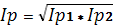 Ответ: 10%.Задачи для самостоятельной работыЗадача 1. В первый год цены выросли на 7%, во второй - цены выросли на 11 %, а в третий год  цены выросли на 12 %. Определить инфляцию  за три года.(Ответ: 33%)Задача 2. В текущем году в обращении в стране находилось 250 млрд. ден. ед., а скорость обращения равна 10. В будущем году предполагается ввести в обращение еще 200 млрд. ден. ед., а по прогнозам министерства экономики страны скорость обращения уменьшится до 8 и реальный ВВП увеличится на 20%. Определите номинальный ВВП текущего года и предполагаемый темп инфляции будущего года. (Ответ: ВВПн = 2500, инфляция 20%)Контрольные тесты (Для выбора ответа в тесте сделайте необходимые расчеты)1. Банк предлагал ставку по депозитному вкладу 14% в год. Уровень инфляции за год составил 20%. Реальная ставка процента равна:а)   - 6% б)   - 5%в)     5%г)     6%2. Если инфляция составила 150% в год, то покупательная способность денег снижается: а) в 1,5 разаб) в 2,5 разав) на 1/3г) на 50%3. Если номинальная ставка процента равна 20% в год, а цены растут на 25% в год, то реальная процентная ставка равнаа) -4%  б) -5%  в) 0%  г) 5% 4. Определите инфляцию, если номинальная ставка процента равна 38%, а реальная ставка процента равна 15%.а) 2,53%   б) 20%        в) 23%       г)  53%       5. Инфляция составила 20 %. Номинальные доходы населения увеличились на 32%. Определите, как изменились реальные доходы населения.а) уменьшились на 12 % б) уменьшились на 10%         в) увеличились на 10 %   г) увеличились на 12 %        6. Инфляция за 2 года составила 125%. Следовательно, цены в среднем выросли на:а) 62,5% в годб) 50% в годв) 112,5% в годг) 11,18% в год7. Ежемесячный уровень инфляции неизменно равен 1%. Определите годовой уровень инфляции:а) 11%б) 12%в) 13,8%г) другой ответ8. В первый год дефляция составила 10%, а во второй год инфляция была тоже 10%. В результате за 2 года индекс потребительских цен:а) увеличилсяб) уменьшилсяв) не изменилсяг) недостаточно данных9. Инфляция за первый год составила 20 %, за второй год 25%. Определите инфляцию за два года.а) 5%  б) 25%  в) 45%  г) 50%  10. Как изменилась скорость обращения денег, если денежная масса выросла на 5%, объем производства упал на 10%, а индекс цен составил 1,4:а) уменьшилась на 15%б) увеличилась на 20%в) уменьшилась на 20%г) осталась без изменения11. Инфляция в России во время кризиса за период с августа 1998 года по апрель 2001 года составила примерно 400%. На сколько процентов уменьшилась за этот период покупательная способность рубля?а) 75%б) 60%в) 80%г) другой ответ12. Инфляция за два года составила 21%. Среднегодовой индекс цен (в %) равен  а) 121б) 110в) 21г) 10,513. Номинальная ставка процента составляет 50%, а темп инфляции 100 %. Определите реальную процентную ставку.а) -25%б) 50%в) 150%г) другой ответ14. Предположим, что ежемесячный уровень инфляции равен 3%, то годовой уровень инфляции составит:а) 36%б) 18,2%в) 42,6%г) 132,9%15. Если в течение года инфляция составила 200%, а номинальный доход человека увеличится вдвое, то его реальный доход за год:а) не изменитсяб) сократится в 2 разав) сократится в 1,5 разаг) сократится в 3 разаТема 7. Цикличность развития экономикиВопросы семинарского занятия1. Цикличность и причины циклического развития экономики. Теории экономических циклов.2. Экономический цикл и его фазы.3. Виды экономических циклов.4. Особенности экономических циклов в современных условиях. Антициклическое регулирование.Проектное задание 1Существует множество теорий, объясняющих причины цикличности в развитии экономики. Рассмотрите наиболее известные из них (назовите авторов, представьте краткое содержание этих теорий). Какие из этих теорий можно отнести к внешним и внутренним причинам нестабильности развития экономики?Проектное задание 2Представьте себя в роли автора пособия «Макроэкономика в таблицах и схемах» и составьте в виде таблиц, диаграмм, схем материал на тему «Классификация экономических циклов».Проблемные вопросы для обсуждения1. Чем отличаются современные экономические циклы?2. Какие критерии вы можете предложить для классификации видов экономических циклов?3. В чем состоит сущность теории «длинных волн»? На какой «волне» находится сегодня экономика России, развитых стран?Контрольные тесты1. Изменение потенциального объема ВВП отображает:а) деловой циклб) тренд ВВПв) разрыв ВВПг) инфляцию2. Изменение фактического объема ВВП отображает:а) деловой циклб) тренд ВВПв) инфляциюг) среднегодовой темп экономического роста3. Первый «классический» экономический кризис произошел в:а) СШАб) Германиив) Россииг) Англии4. В современных условиях экономический цикл связан с:а) действием только внешних факторовб) действием только внутренних факторовв) факторами, преимущественно влияющими на динамику совокупных расходовг) факторами, влияющими на динамику и совокупного спроса и совокупного предложения5. Теория, которая утверждает, что экономический цикл совпадает с циклом политических выборов в странах с многопартийной системой- это теория:а) инфляцииб) инсайдера-аутсайдерав) экономического ростаг) политического делового цикла6. В период экономического подъема всегда наблюдается снижение:а) прибыли фирмб) трансфертных выплатв) спроса на трудг) курса акций на фондовой бирже7. В фазе циклического подъема:а) товарно-материальные запасы фирм и налоговые платежи увеличиваютсяб) товарно-материальные запасы фирм сокращаются, а налоговые платежи увеличиваютсяв) товарно-материальные запасы фирм увеличиваются, а налоговые платежи сокращаютсяг) товарно-материальные запасы фирм и налоговые платежи сокращаются8.В период экономического спада всегда наблюдается рост:а) частных инвестицийб) инфляциив) товарно-материальных запасов фирмг) потребительских расходов9.Автором теории «длинных волн экономической конъюнктуры» является:а) С. Кузнецб) Н. Д. Кондратьевв) К. Марксг) В. Леонтьев10.Во время циклического спада имеет место снижение:а) фактического ВВПб) потенциального ВВПв) и фактического и потенциального ВВПг) нет верного ответаТема 8. Занятость и безработицаВопросы семинарского занятия1. Спрос и предложение на рынке труда. Понятие безработицы, ее определение.2. Причины безработицы. Виды безработицы и ее показатели.3. Полная занятость. Закон Оукена.4. Взаимосвязь инфляции и безработицы. Кривая Филлипса.Проектное задание 1Безработица, с вашей точки зрения, это благо или зло? Существует мнение, что безработица для экономики имеет не только минусы, но и плюсы. Согласны ли вы с этой точкой зрения? Какие виды безработицы полезны для экономики, и какие вредны, почему? Продумайте критерии и представьте в табличной форме «+» и «-» безработицы.Проектное задание 2Известно, что существуют разные способы борьбы с безработицей. Какие конкретные меры и какую политику, на ваш взгляд,  должно проводить правительство для решения проблем с безработицей в России? Как решается эта задача в других странах?Проблемные вопросы для обсуждения1. Как с вашей точки зрения можно наиболее эффективно решить проблему занятости в России?2. Вы знаете, что в СССР выпускники учебных заведений в основном трудоустраивались по распределению. Возможен ли с вашей точки зрения такой вариант сегодня для решения проблемы занятости в России среди молодежи?Примеры решения задач         Задача 1. Численность населения страны 80 млн. человек. Занятые составляют 70% населения. Безработных 4 млн. человек. Определите уровень безработицы в стране. Каким станет уровень безработицы, если в результате миграции численность населения увеличится на 5%, доля занятых не изменится, а количество безработных вырастет до 5,2 млн. человек?Решение:Занятое население составит 56 млн. чел.  Суммарное число занятых и безработных составит 60 млн. чел. Уровень безработицы равен 6,7%. Численность населения в результате миграции 84 млн. чел. Новое количество занятых 58,8 млн. чел. Суммарное число занятых и безработных после миграции составит 64 млн. чел. Уровень безработицы после миграции 8,125%. (Ответ: до миграции уровень безработицы составлял 6,7%; после миграции уровень безработицы составил 8,125%.)Задачи для самостоятельной работыЗадача 1.  Определите уровень естественной безработицы, уровень фактической безработицы, уровень циклической безработицы. Известно, что: - население страны составляет 110 млн. чел.; - занятая часть населения страны составляет 56.4 млн. чел.; - экономически активное население 62 млн. чел.;   - численность занятых неполный рабочий день и ищущих работу 2 млн. чел.; - находящиеся на больничном 3.3 млн. чел.; - ожидают выхода на работу 1.7 млн. чел.; - уволены по собственному желанию и ищут работу 0.8 млн. чел.; - уволены в результате структурных изменений в экономике 0.9 млн. чел.; - уволены и не ищут работу 5 млн. чел. (Ответ: уровень естественной безработицы = 5.48 % уровень фактической безработицы = 9.03 % уровень циклической безработицы = 3.55 %.)Задача 2. Используя условия задачи №1, определите величину потенциального ВНП, если коэффициент Оукена равен 2.5, а фактический ВНП составляет 2850 млрд. ден. ед.(Ответ: величина потенциального ВНП = 3127.57.)Задача 3.  Общая численность населения страны составляет 150 млн. чел., численность трудоспособного населения 120 млн. чел., численность не относящихся к рабочей силе взрослых и детей младше 16 лет – 40 млн. чел., численность занятых 95 млн. чел., естественный уровень безработицы 6 %. Определите уровень циклической безработицы.(Ответ: уровень безработицы – 13,6 %, уровень циклической безработицы – 7,6%.)Задача 4.  Определить потери общества в условиях безработицы, если известно, что естественный уровень безработицы составляет 5%, фактический уровень безработицы достиг 9%. Коэффициент Оукена – 2,5. В прошлом году ВВП составлял 10000 ден. ед. и увеличился в текущем году на 3%.(Ответ: ВВП факт. 10300 ден. ед.; ВВП потенц. 11444 ден. ед.; потери общества – 1144 ден. ед.)          Задача 5.  Определить потенциальный ВВП, если потребительские расходы составляют 2900 д.е. , государственные расходы – 800 д.е., валовые инвестиции – 1200 д.е., экспорт – 400 д.е., импорт 300 д.е.,уровень структурной безработицы равен 3,5%, уровень фрикционной безработицы равен 2%, циклическая безработица 3%. Коэффициент Оукена 2,5%.(Ответ: 5405,4д.е.)Контрольные тесты1. Если домохозяйка начинает искать работу, то уровень безработицы:а) снижаетсяб) повышаетсяв) остается неизменнымг) нет верного ответа2. Если человек увольняется со старого места работы и ищет другую работу, то уровень безработицы:а) повышаетсяб) снижаетсяв) остается неизменнымг) нет верного ответа3. Если человек выходит на пенсию, то уровень безработицы:а) повышаетсяб) снижаетсяв) остается неизменнымг) нет верного ответа4. Человек, который надеется вскоре снова получить работу, относится к категории:а) занятыхб) неполно занятыхв) безработныхг) не включается в численность рабочей силы5. Если бродяга одумался и начал работать дворником, то уровень безработицы:а) повышаетсяб) снижаетсяв) остается неизменнымг) нет верного ответа6. Естественным считается такой уровень безработицы, при котором:а) фактический ВВП равен потенциальному ВВП;б) достигается нулевой уровень инфляции;в) не возникает социальных волнений;г) государство не несет расходов на выплату пособий по безработице.7. В состав рабочей силы включается:а) человек, вышедший на пенсиюб) домохозяйка, работающая уборщицей на полставкив) солдат срочной службыг) рэкетир, осужденный по статье Уголовного кодекса8. Если человек болен и временно не работает, то он относится к категории:а) занятыхб) безработныхв) незанятыхг) занятых неполную рабочую неделю9. К категории занятых не относится:а) парикмахер, занятый неполную рабочую неделюб) заболевший ангиной продавецв) сиделка, помогающая ухаживать за больнымг) подросток, подрабатывающий продажей газет и журналов10.Человек, уволенный по сокращению штатов в результате спада в экономике, относится к категории безработных:а) фрикционныхб) структурныхв) циклическихг) естественных11. Полная занятость в стране предполагает:а) абсолютное отсутствие безработныхб)  уровень безработицы выше естественного уровняв)  наличие структурной и циклической безработицыг)  наличие фрикционной и циклической безработицыд)  наличие фрикционной и структурной безработицы12.  К «безработным» можно отнести:а) нетрудоспособное населениеб) трудоспособное население, не желающее иметь работу в) трудоспособное население, не имеющее работу, но активно ее ищущеег) трудоспособное население, имеющее работу  д) пенсионеров13. Уровень безработицы определяют как отношение:а) количества безработных к численности населенияб) количества занятых к численности населенияв) количества безработных к количеству занятыхг) количества безработных к сумме занятых и безработныхд) количества занятых к сумме занятых и безработных14.  Закон Оукена показывает взаимосвязь между:а) уровнем циклической безработицы и потенциальным ВВПб) уровнем естественной безработицы и номинальным ВВПв) уровнем инфляции и потенциальным ВВПг) уровнем циклической безработицы и номинальным ВВПд) уровнем инфляции и номинальным ВВП 15. Естественный уровень безработицы можно определить как отношение:а) суммы фрикционных и структурных безработных к численности населения  б) суммы фрикционных и циклических безработных к численности населенияв) суммы фрикционных и структурных безработных к совокупной рабочей силег) суммы структурных и циклических безработных к совокупной рабочей силед) суммы структурных и циклических безработных к численности населенияВ следующих тестах для выбора ответа сделайте необходимые расчеты.16. Если в стране общая численность населения составляет 150 млн. человек, численность взрослого населения 139,7 млн. человек, количество безработных 7,8 млн. человек, а количество занятых 87,6 млн. человек, то численность рабочей силы составляет (в млн. человек):а) 150б) 139,7в) 95,4г) 87,617. За три года производительность труда составила 125%, за четыре года производительность труда повысилась до 130%. Определите на сколько процентов повысилась производительность труда за четвертый год:а) 3%б) 4%в) 5%г) другой ответ18. Уровень безработицы в текущем году составил 7%, а реальный ВВП 820 млрд. ден. ед. Коэффициент Оукена равен 3, естественный уровень безработицы 5%. Следовательно величина потенциального ВВП равна(в млрд. ден. ед.):а) 773,58б) 862,2в) 872,34г) другой ответ19.Реальный ВВП в данном году равен 11 859 млрд. ден. ед. Потенциальный ВВП 12 200 млрд. ден. ед. Фактический уровень безработицы составил 7%, коэффициент Оукена равен 2,5. Следовательно, значение естественного уровня безработицы приблизительно равно:а) 4,5%б) 13,25%в) 8%г) 6%20.В России в 1994 году занятая часть населения составляла 68,5 млн. человек, а экономически активная 73,96 млн. человек, поэтому уровень безработицы в 1994 году составил:а) 7,4%б) 9,2%в) 10,8%г) другой ответТема 9. Сущность и показатели экономического ростаВопросы семинарского занятия№11. Понятие экономического роста. Теории экономического роста.2. Факторы экономического роста. Типы экономического роста.3. Цели экономического роста. Показатели экономического роста.Вопросы семинарского занятия №21. Понятие экономической структуры. Отраслевая, воспроизводственная и территориальная структура.2. НТП. Инновационная экономика.3. Виды научно-технических инноваций. Цифровая экономика.Проектные задания  1. Проследите динамику темпов экономического роста в России за длительный период (10, 20, 30 лет). Информацию представьте в виде таблиц и диаграмм. Сделайте презентацию и выводы доложите в качестве доклада на семинарском занятии.2. Проведите анализ темпов роста населения в богатых и бедных странах. Результаты представьте в виде сравнительных таблиц. Дайте объяснения полученным закономерностям. Оформите информацию в виде доклада.3. Проследите динамику темпов экономического роста по разным странам. Составьте сравнительные таблицы. Продумайте критерии для группировки стран по темпам экономического роста. Сделайте группировку и оформите выводы в виде научной статьи.Проблемные вопросы для обсуждения1.  Какие теории экономического роста Вам известны?Пример решения задачиЗадача. Рассчитать и вставить в таблицу №2 недостающие показатели.Табл.2Ответы: Табл.3Задачи для самостоятельной работы Задача 1. Рассчитать и вставить в таблицу №4 недостающие показатели.Все данные подтвердить расчетами.Табл.4(Промежуточный ответ: темп роста ВВП в четвертом году по отношению к предыдущему годы равен 0,875)Задача 2. Рассчитать  и вставить в таблицу №5  недостающие показатели.Табл.5(Промежуточный ответ: Темп роста ВВП на душу населения 1,115)Контрольные тесты 1. Экономическим ростом можно считать:а) увеличение номинального ВВП по сравнению с предыдущим годомб) увеличение реального ВВП по сравнению с предыдущим годомв) увеличение номинального ВВП в течение 10 лет подрядг) все предыдущие ответы верныд) нет верного ответа2. Главная цель экономического роста – это увеличение:а) запаса капитала в экономикеб) экономического потенциала страныв) благосостояния людейг) величины совокупных сбереженийд) все ответы неверны3. Для измерения экономического потенциала страны наиболее подходящим показателем является величина:а) номинального ВВПб) реального ВВПв) номинального ВВП на душу населенияг) реального ВВП на душу населенияд) национального дохода на душу населения4. Экономический рост означает перемещение:а) из точки внутри кривой производственных возможностей (КПВ) в точку, лежащую на КПВб) из одной точки кривой производственных возможностей в другую точку той же кривойв) из точки, лежащей на одной КПВ, в точку, лежащую на другой, более высокой КПВг) перемещение из одной точки в другую за пределами кривой производственных возможностей5. В модели AD-AS экономический рост может быть представлен как:а) сдвиг влево кривой краткосрочного совокупного предложенияб) сдвиг влево кривой совокупного спросав) сдвиг вправо кривой краткосрочного совокупного предложенияг) сдвиг вправо кривой совокупного спросад) сдвиг вправо кривой долгосрочного совокупного предложения6. Препятствием экономическому росту может быть:а) расходы на образование и профессиональную подготовкуб) рост запаса капиталав) рост ставки процентаг) расходы на научные исследования и разработкид) увеличение производственных возможностей7. Фактором интенсивного экономического роста:а) увеличение продолжительности рабочего времениб) технологические изменения в производствев) увеличение численности работниковг) проведение государством монетарной политикид) отсутствие изменения численности работников8. Темп роста реального дохода на душу населения в долгосрочном периоде увеличится, если повысится:а) уровень образования населенияб) темп роста населенияв) доля ВВП, идущая на потреблениег) количество денег в обращениид) личные подоходные налоги9. Производительность труда измеряется отношением:а) затрат капитала к затратам трудаб) реального объема производства к численности населенияв) реального объема производства к количеству часов рабочего времениг) количество часов рабочего времени к реальному ВВПд) затрат капитала к реальному ВВП10. На рост производительности труда не оказывает влияния:а) увеличение продолжительности рабочего дняб) повышение уровня образования и квалификации работниковв) использование более производительного оборудованияг) уровень организации производствад) нет верного ответа11.  Что из перечисленного не увеличит производительность труда:а) технологический прогрессб) рост капиталовооруженностив)  улучшение организации трудаг) рост населенияд) нет верного ответа12. Источником интенсивного экономического роста может служить:а) открытие шельфовых месторождений в Северном мореб) освоение целинных земельв) увеличение продолжительности рабочей неделиг) использование более мощного компьютерад) все ответы верны13. Если производственная функция обладает свойством постоянной отдачи от масштаба, то:а) удвоение количества ресурсов не оказывает никакого влияния на выпуск, поскольку выпуск постоянныйб) удвоение количества ресурсов удваивает выпускв) удвоение количества ресурсов более чем удваивает выпускг) удвоение количества ресурсов менее чем удваивает выпуск из-за уменьшающейся отдачи от капиталад) выпуск не меняется, поскольку не меняются предельный продукт труда и предельный продукт капитала14. Согласно «правилу 70», если доход растет темпом 7% в год, он удвоится приблизительно через:а) 3,5 годаб) 7 летв) 10 летг) 70 лет15. Альтернативные издержки экономического роста состоят в снижении:а) текущих инвестицийб) текущих сбереженийв) текущего потребленияг) налоговд) все ответы верны16. Изменение  какого показателя из перечисленных ниже называется темпом экономического роста страны? а) реального ВВП б) номинального ВВП в) потенциального ВВП г) реального ВВП на душу населения. д) номинального ВВП на душу населения.17. Какую фазу экономического цикла характеризует показатель прироста ВВП равный (-3%)?а) подъемб) оживлениев) депрессияг) кризис18. Экономический рост может быть проиллюстрирован:а) сдвигом КПВ вправо;б) движением КПВ сверху вниз;в) движением от одной точки к другой внутри пространства КПВ;г) правосторонним движением от одной точки к другой за пределами КПВ.19. Экономический рост является интенсивным, если:а) в результате большего привлечения труда повышается объем национального доходаб) увеличивается заработная плата наемных работниковв) рост производительности труда опережает рост численности занятых работников в производствег) увеличивается количество используемых ресурсов20. Какую фазу экономического цикла характеризует показатель прироста ВВП равный 0%?а) кризисб) депрессияв) оживлениег) подъемВ следующих тестах для выбора ответа в тесте сделайте необходимые расчеты.21. Суммарный темп прироста ВВП за 5 лет для страны, где ВВП непрерывно возрастает на 2% в год, составит (в %):а) 10б) 10,4в) 110г) 110,422. Определите темп роста ВВП за 2 года (в %), если темпы прироста ВВП по годам составили: 5% и 6%.а) 11б) 11,3в) 30г) 111д) 111,323. Сколько лет необходимо, чтобы при темпе роста 2% в год произошлоудвоение объема национального производства?а) 2б) 20в) 35г) 5024. ВВП на душу населения уменьшится, если темп прироста ВВП 5%,           а численность населенияа) сократилась на 7%б) сократилась на 2%в) сократилась на 5%в) увеличилась на 2%г) увеличилась на 7%25. Номинальный  ВВП  увеличился на 15,5% по отношению в базовому году. При этом инфляция составила 10%. Экономический рост составила) 105%б) 105,5%в) 90%г) 94,5%Тема 10. Роль государства в экономике.  Необходимость, сущность и направления государственного регулирования экономикиВопросы семинарского занятия1. Необходимость государственного вмешательства в экономику. Сущность и типы государственного регулирования.2. Цели, субъекты и объекты государственного регулирования. Основные направления государственного регулирования. Методы государственного регулирования.3. Государственный сектор в экономике. Структура госсобственности и ее роль в экономической системе.Проектное задание        Известно, что в качестве одной из главных целей реформирования российской экономики являлось создание рыночной экономики. С макроэкономической точки зрения возможны два основных варианта. Первый – шоковая терапия (например, в России), второй – градуалистское (постепенное) реформирование экономики (например, в Китае). Оцените способы государственного вмешательства в эти процессы в России и Китае, каковы итоги этого вмешательства на сегодня?Тема 11. Бюджетная система государства. Фискальная политикаВопросы семинарского занятия1. Понятие, функции и структура госбюджета.2. Государственного долг и его виды.3. Налоговая система: сущность, структура, элементы, функции. Принципы налогообложения.4. Налоги. Классификация налогов. Кривая Лаффера.5. Фискальная политика государства.Проектное заданиеПроанализируйте структуру и динамику государственного бюджета России за несколько лет. Результаты анализа представьте в виде графиков и диаграмм.Проблемные вопросы для обсуждения1. Как вы считаете, какое влияние на экономику оказывает дефицит бюджета? Свидетельствует ли дефицит бюджета о плохом состоянии экономики? Всегда ли необходимо поддерживать избыток бюджетных средств?2. Известно, что Кейнс в 30-е годы XX века и шведские экономисты Г.Мюрдаль и Б.Улин предложили отступить от традиционного представления о том, что госбюджет должен быть сбалансирован. В чем заключается суть их точки зрения по этому вопросу?3. Как государственный долг влияет на функционирование экономики? В чем заключается опасность роста госдолга?Пример решения задачиЗадача. Определить, сбалансирован ли государственный бюджет страны. Известно, что государственные инвестиции составляют 34 млрд. ден.ед., социальные расходы 22 млрд. ден. ед., трансферты  25 млрд. ден. ед., военные расходы  15 млрд. ден. ед., расходы на содержание административного аппарата  25 млрд. ден. ед., проценты по обслуживанию государственного долга, составляющего 140 млрд.  ден. ед., 8% годовых, расходы на экологию  0,2 млрд.  ден. ед., а налоговые поступления  120 млрд. ден. ед., доходы от государственной собственности  9 млрд. ден. ед.Решение:Рассчитываем сумму процентов по обслуживанию государственного долга. Известно, что проценты по обслуживанию государственного долга, составляющего 140 млрд. ден. ед., составляют 8% годовых, следовательно, их сумма равна:140*8/100=11,2 млрд. ден. ед.Подсчитываем общую сумму расходов, если:государственные инвестиции = 34 млрд. ден. ед.социальные расходы =22 млрд. ден. ед.трансферты = 25 млрд. ден. ед.военные расходы = 15 млрд. ден. ед.расходы на содержание административного аппарата = 25 млрд. ден.ед.проценты по обслуживанию государственного долга = 11,2 млрд. ден. ед.расходы на экологию = 0,2 млрд. ден. ед.Общая сумма расходов составляет:Р=34+22+25+15+25+11,2+0,2=132,4 млрд. ден. ед.Общая сумма доходов равна:Д=120+9=129 млрд. ден. ед.Ответ: дефицит бюджета 3.4 млрд. ден. ед.Задача для самостоятельной работыЗадача 1.  В экономике государственные закупки товаров и услуг равны 9500 млн. долл., совокупный доход – 56000 млн. долл., налоговая ставка – 15%, аккордные налоги – 2200 млн. долл., процентная ставка по государственным облигациям – 10%, стоимость всех имеющихся государственных облигаций – 13000 млн. долл., трансфертные платежи –       800 млн. долл. Определите состояние государственного бюджета.(Ответ: –1000 млн. долл. (дефицит).)Контрольные тесты1. К расходам государственного бюджета относится:а) налог на добавленную стоимостьб) таможенные пошлиныв) социальное обеспечениег) прибыль государственных предприятийд) гербовый сбор2. Дефицит государственного бюджета имеет место в тех случаях, когда:а) государственные расходы превышают доходы, получаемые государствомб) государственные расходы увеличиваются по сравнению с предыдущим годомв) государственный долг уменьшаетсяг) сокращаются налоги3. К косвенным налогам относят:а)   подоходный налог б)   налог на добавленную стоимостьв)   налог на прибыльг)   налог на недвижимостьд)   инфляционный налог 4. Как называется экономическая политика, если ее инструментами являются налоги и государственные расходы?а) фискальнаяб) монетарнаяв) валютнаяг) инвестиционнаяд) антимонопольная5. Кривая Лаффера отражает зависимость между налоговой ставкой и:а) уровнем деловой активностиб) уровнем совокупного доходав) величиной налоговых поступлений в бюджетг) все предыдущие ответы верныд) нет верного ответаТема 12. Доходы населения.  Социальная политика государства.Вопросы семинарского занятия1. Виды доходов в рыночной экономике и источники их формирования.2. Причины дифференциации доходов. Неравенство в распределении доходов. Кривая Лоренца. Коэффициент Джини.3. Уровень жизни и его показатели. Проблема бедности и социальной справедливости в рыночной экономике.4. Социальная политика государства.Проектное заданиеПолучаемые доходы населения – это основа их экономического благосостояния, определения уровня жизни и качества жизни. По каким показателям можно определить благосостояние, уровень жизни, качество жизни. Проведите сравнительный анализ изменения уровня жизни за последние 10 лет в России и других странах.Проблемные вопросы для обсуждения1. Известно, что степень неравенства в распределении доходов измеряется на основе методологии Парето-Лоренца-Джини. В чем суть этой методологии?2. Почему закон Парето называется законом 80/20?3. Почему даже в самых богатых странах существует бедность? Можно ли устранить бедность и добиться абсолютного равенства в доходах?4. Какова цель социальной политики государства и что включает в себя социальная политика в современной России?Задачи для самостоятельной работыЗадача 1. Построить кривую Лоренца и определить коэффициент  Джини.Известно, что 20% богатых владеют 50% доходов, при этом 40% беднейшего населения владеют 10% доходов. (Ответ: 0,42.)Задача 2. Рассмотрите рисунок №  1 , где изображены кривые Лоренца.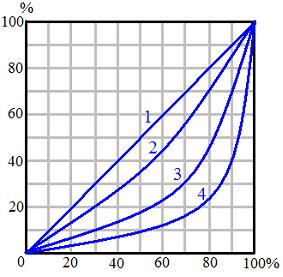 Рис.1. Кривые ЛоренцаОтветьте на вопросы:1. Как называется линия 1? Что она теоретически показывает?2. Рассмотрите линию 2. Каким процентом доходов владеют 20 % богатого населения?3. Рассмотрите линию 3. Каким процентом доходов владеют 30% беднейшего населения?4. Рассмотрите линию 4. Каким процентом доходов владеют 10 % богатых?5. Какая линия характерна для общества с наибольшим расслоением населения по уровню доходов?Задача 3. Кривая Лоренца задается уравнением .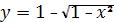 а) Какой долей совокупного дохода обладают 60% бедного населения? б) Какой долей совокупного дохода обладают 20% богатого населения?в) Рассчитайте коэффициент Джини.(Ответ: 60% бедных обладают 20% дохода, 20% богатых – 60% дохода; G ≈ 0,57).Задача 4. Некое общество состоит из двух социальных групп, внутри каждой из которых доход распределен равномерно. Известно, что среднедушевой доход в первой группе составляет 5 тыс. руб. в месяц, во второй – 25 тыс. руб. в месяц, а во всем обществе среднедушевой доход составляет 20 тыс. руб. в месяц. Определите значение коэффициента Джини для этого общества.(Ответ: 0,1875)Задача 5. Предположим, что субъекты 1-5 получают доходы в размере 500, 250, 125, 75, 50 ден.ед. соответственно. Постройте кривую Лоренца для экономики, состоящей из пяти человек, и дайте необходимые пояснения. Какую долю общих доходов получают самые бедные и самые богатые?Контрольные тесты1. Замена пропорциональной шкалы подоходного налога на прогрессивную  шкалу приведет к:а)  уменьшению коэффициента Джини и приближению кривой Лоренца к биссектрисеб) увеличению коэффициента Джини и отдалению кривой Лоренца от биссектрисыв) увеличению коэффициента Джини и приближению кривой Лоренца от биссектрисыг) уменьшению децильного коэффициента и отдалению кривой Лоренца от биссектрисыд) уменьшению коэффициента Джини и отдалению кривой Лоренца от биссектриссы2. Рассмотрите рисунок 1. Какая линия является линией абсолютного равенства распределения доходов?а) 1            б) 2          в) 3         г) 4 3. На рисунке показана кривая Лоренца. Если правительство вводит прогрессивное налогообложение на доходы физических лиц, то кривая Лоренца сдвигается …4. Причинами неравенства в распределении национального дохода в рыночной экономике являются:а) экономический спад и инфляция;б) отсутствие эффективных механизмов распределения и перераспределения доходов;в) различия в способностях, образовании и мотивациях людей;г) конкурентный механизм организации производства и распределения продукта;д) все вышеперечисленное5.  Рост коэффициента Джини говорит о(об)…    а) приближении кривой Лоренца к биссектрисе          б) экономическом росте  в) усилении дифференциации доходов в обществе      г) уменьшении дифференциации доходов в обществеПримерные вопросы для проведения текущего контроля освоения дисциплины и промежуточной аттестации (экзамена)Предмет макроэкономики, ее логика и структура. Методология макроэкономического исследования. Понятие национальной экономики, ее основные цели и пропорции.Типы экономических систем. Национальные модели экономики. Система макроэкономических показателей в странах с рыночной экономикой. Номинальный, реальный и потенциальный ВВП.Методы  расчета ВВП. Совокупный спрос и ценовые факторы, его определяющие. Неценовые факторы и совокупного спроса и механизм их действия. Совокупное предложение и его факторы. Равновесие совокупного спроса и предложения. «Эффект храповика»Потребление и его роль в макроэкономике. Функция потребления.Сбережения и их источники. Функция сбережений. Норма сбережений.Графическая форма функций потребления и сбережения, и их взаимосвязь. Понятие и виды инвестиций (автономные и индуцированные).  Мультипликатор автономных расходов.Возникновение и сущность денег. Развитие форм денег.Функции денег. Закон денежного обращенияСпрос на деньги и его элементы. Предложение денег. Денежные агрегаты. Показатели структуры денежной массы.Равновесие на рынке денег и случаи его нарушения.Сущность и показатели инфляции.Виды инфляции. Причины и механизмы инфляции. Инфляция спроса и инфляция издержек. Социально – экономические последствия инфляции.Содержание и основные направления антиинфляционной политики. Цикличность, как всеобщая форма экономического развития. Теории циклов.Виды цикловФазы промышленного цикла. Антициклическое регулирование экономикиПонятие и показатели занятости и безработицы: Основные теоретические подходы. Виды безработицы. Закон Оукена. Необходимость, сущность и цели государственного регулирования экономики.Основные направления государственного регулирования экономики.Методы государственного регулирования экономики.Государственный сектор в экономике, его роль и  структура.Функции и роль кредита в рыночной экономике. Виды кредита.Банковская система в России.Роль и функции Центрального Банка.Коммерческие банки и их функции в экономике.Понятие, цели и инструменты денежно-кредитной политики.Финансовая система. Государственный бюджет: понятие, структура.Проблема сбалансированности бюджета. Причины дефицита и пути его регулирования.Государственный долг: структура и пути сокращения.Налоговая система. Налогообложение: сущность и принципы.Сущность и виды налогов.Доходы населения, их виды. Причины неравенства в распределении доходовПоказатели неравенства распределения доходов. Кривая Лоренца.. Государственная политика занятости.Сущность и  типы и экономического ростаПоказатели экономического роста. Критерии оценивания ответа студента на экзаменеТабл. 2.  Требования, предъявляемые к ответу студента на экзаменеРекомендуемая литература и источники информацииа) основная литература:Альпидовская М.Л.   Макроэкономика. // М.Л. Альпидовская. – Изд-во «Феникс», 2017. – 409 с. – Режим доступа: https://e.lanbook.com/book/102313?category_pk=1035#authorsБатудаева Л. И. Макроэкономика : учебник / Л.И. Батудаева, Е.В. Бурденко, В.В. Громыко [и др.] ; под ред. Л.Г. Чередниченко, А.З. Селезнева. — М. : ИНФРА-М, 2017. — 394 с. + Доп. материалы [Электронный ресурс; Режим доступа http://www.znanium.com]. — (Высшее образование: Бакалавриат). — www.dx.doi.org/10.12737/18429Бурденко Е.В. Макроэкономика : учебник / Л.И. Батудаева, Е.В. Бурденко, В.В. Громыко [и др.] ; под ред. Л.Г. Чередниченко, А.З. Селезнева. — М. : ИНФРА-М, 2017. — 394 с. + Доп. материалы [Электронный ресурс; Режим доступа http://www.znanium.com]. — (Высшее образование: Бакалавриат). — www.dx.doi.org/10.12737/18429. - Режим доступа: http://znanium.com/catalog/product/894721 Золотарчук В.В. Макроэкономика : учебник / В.В. Золотарчук. — 2-е изд., перераб. и доп. — М. : ИНФРА-М, 2018. — 537 с. + Доп. материалы [Электронный ресурс; Режим доступа http://www.znanium.com]. — (Высшее образование: Бакалавриат). - Режим доступа: http://znanium.com/catalog/product/947379 Макроэкономика: Учебник / Л.Е. Басовский, Е.Н. Басовская. - М.: НИЦ ИНФРА-М, 2014. - 202 с.: 60x90 1/16. - (Высшее образование: Бакалавриат). (переплет) ISBN 978-5-16-004928-1, 500 экз. // Режим доступа http://znanium.com/catalog.php?bookinfo=447216Нуреев Р. М. Макроэкономика : пособие для семинарских занятий / под ред. Р. М. Нуреева. — М. : Норма : ИНФРА-М, 2017. — 384 с. - Режим доступа: http://znanium.com/catalog/product/753374Титова Н.Г., Логинова Т.П. Экономика. Учебное пособие. Фонд образовательных электронных ресурсов Нижегородского государственного университета. www.unn.ru/books/resources.html. Регистрационный номер 1700.18.22. 2018, – 80 с. EconomicsTL.docx Титова Н.Г., Смирнова Т.В., Мухин П.В. Методические рекомендации и проектные задания для организации самостоятельной работы студентов по курсу «Макроэкономика». Фонд образовательных электронных ресурсов Нижегородского государственного университета. www.unn.ru/books/resources.html. Регистрационный номер 934.15.07. 2015, – 90 с. macroeconomics.docxб) дополнительная литератураКосов Н. С. Макроэкономика/Н.С.Косов, Н.И.Саталкина, Ю.О.Терехова - М.: НИЦ ИНФРА-М, 2015. - 264 с.: 60x90 1/16. - (Высшее образование: Бакалавриат) (Переплёт) ISBN 978-5-16-010315-0, 500 экз.Малкина М. Ю. Инфляционные процессы и денежно-кредитное регулирование в России и за рубежом : учеб. пособие / М.Ю. Малкина. — М. : ИНФРА-М, 2017. — 309 с. — (Высшее образование: Бакалавриат). Режим доступа: http://znanium.com/.Матвеева Т.Ю. Введение в макроэкономику: учебное пособие / Т.Ю. Матвеева. – М.: Изд. дом ГУВШЭ, 2008. 511 с.Нуреев Р. М. Макроэкономика: практикум / Р.М. Нуреев; Под ред. Р.М. Нуреева. - М.: Норма: НИЦ ИНФРА-М, 2015. - 400 с.: 60x90 1/16. (переплет) ISBN 978-5-91768-574-8, 1000 экз.Экономическая  теория  (политэкономия) :  учебник / под общ. ред.    д–ра экон. наук, проф., засл. деят. науки РФ Г.П. Журавлевой. –           5-е изд. – М. : ИНФРА–М, 2017. – 864 с.  http://znanium.com/catalog.php?bookinfo=872682http://znanium.com/catalog.php?bookinfo=872682  Экономическая теория : учебник / М.А. Сажина, Г.Г. Чибриков. – 3-е изд., перераб. и доп. – М. : ИД «ФОРУМ» : ИНФРА–М, 2017. – 608 с. http://znanium.com/catalog.php?bookinfo=792660  Экономическая теория: Учебник / Николаева И.П., – 2-е изд. –           М.: Дашков и К, 2017. – 328 с. http://znanium.com/catalog.php?bookinfo= 936030 Интернет–ресурсыОфициальные сайты периодической литературы:Официальный сайт журнала «Вопросы экономики». Электронный ресурс [Режим доступа]: www.vopreсo.ruОфициальный сайт журнала «Мировая экономика и международные отношения». Электронный ресурс [Режим доступа]: www.naukaran.ruОфициальный сайт журнала «Российский экономический журнал». Электронный ресурс [Режим доступа]: www.rej.ruОфициальный сайт журнала «Человек и труд». Электронный ресурс [Режим доступа]: www.chelt.ruОфициальный сайт журнала «Экономист». Электронный ресурс [Режим доступа]: www.economist.com.ruОфициальный сайт журнала «Эксперт». Электронный ресурс [Режим доступа]: www.expert.ruОфициальные интернет–источники:Официальный сайт Всемирного банка. Электронный ресурс [Режим доступа]: www.worldbank.org Официальный сайт Всемирной торговой организации. Электронный ресурс [Режим доступа]: www.wto.orgОфициальный сайт Международного валютного фонда. Электронный ресурс [Режим доступа]: www.imf.org Официальный сайт Министерства экономического развития и торговли. Электронный ресурс [Режим доступа]: www.economy.gov.ruОфициальный сайт Организации экономического сотрудничества и развития. Электронный ресурс [Режим доступа]: www.oecd.orgОфициальный сайт Правительства РФ. Электронный ресурс [Режим доступа]: www.government.ruОфициальный сайт Федеральной службы государственной статистики. Электронный ресурс [Режим доступа]: www.gks.ruОфициальный сайт Центрального банка РФ. Электронный ресурс [Режим доступа].: www.cbr.ru         Базы данных, информационно–справочные и профессиональные   поисковые системы CambridgeJournalsOnline Duke University Press EastView EBRARY  OECD iLibrary OxfordHandbooksOnline PalgraveMacmillan polpred.com ProQuest Public.ruНаталья Григорьевна ТитоваТамара Владимировна СмирноваМАКРОЭКОНОМИКАУчебно-методическое пособиеФедеральное государственное автономное образовательное учреждение высшего образования «Национальный исследовательский Нижегородский государственный университет им. Н.И. Лобачевского»603950, Нижний Новгород, пр. Гагарина, 23.Формируемые компетенции(код компетенции, уровень освоения – при наличии в карте компетенции)Планируемые результаты обучения по дисциплине (модулю), характеризующие этапы формирования компетенцийОК-3 способность использовать основы экономических знаний в различных сферах деятельностиЗнать: (ОК-3): понятия макроэкономики,  методы и инструменты макроэкономического анализа, закономерности функционирования и регулирования национальной экономики Уметь (ОК-3):  умение анализировать причины и последствия различных макроэкономических явлений и процессов, а также способов их государственного регулирования Владеть(ОК-3):  владение методами формирования прогнозов развития конкретных процессов на макроуровне.ОПК-2  способность осуществлять сбор, анализ и обработку данных, необходимых для решения профессиональных задачЗнать (ОПК-2): основы построения, расчета и анализа основных макроэкономических показателей.Уметь (ОПК-2): подбирать и обрабатывать информацию при  построении теоретических макроэкономических моделей и анализировать эффекты внутри них.Владеть (ОПК-2): владение навыками расчетов макроэкономических показателейПоказателиБазовый годТекущий годВВП3000 млн. д.е.3200 млн. д.е.Численность населения13,1 млн.чел16 млн.челВВП на душу населенияТемп роста ВВП на душу населенияПоказателиБазовый годТекущий годВВП на душу населения229 д.е.200 д.е.Темп роста ВВП на душу населения-0,873годРеальный ВВП(млрд.д.е.)Темп роста ВВП по отношению к предыдущему годуТемп роста ВВП(1 год – базовый)1100021250310004875ПоказателиБазовый годТекущий годВВП510,2 млн. д.е.514 млн. д.е.Численность населения25,51 млн.чел23,05 млн.челВВП на душу населенияТемп роста ВВП на душу населения-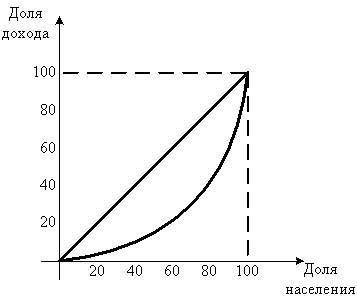 а) влево, увеличивая неравенство в обществеб) влево, уменьшая неравенство в обществе в) вправо, уменьшая неравенство в обществе г) вправо, увеличивая неравенство в обществе д) другой ответ.Превосходно Отличная подготовка. Студент знает материал  экзаменационного билета в объеме, превосходящем лекционный курс, свободно отвечает на дополнительные вопросы, демонстрирует умение аргументировать свои выводы, проявляет инициативу и творческое мышление.Отлично Отличная подготовка. Студент знает материал  экзаменационного билета, без ошибок отвечает на дополнительные вопросы.Очень хорошоХорошая подготовка. Студент знает материал экзаменационного билета, отвечает на дополнительные вопросы с небольшими погрешностями.Хорошо Хорошая подготовка. Студент знает в основном материал экзаменационного билета, отвечает на дополнительные вопросы с помощью наводящих вопросов преподавателя.Удовлетворительно Удовлетворительная подготовка. Студент знает базовые понятия и основные положения изученного курса.Неудовлетворительно Подготовка недостаточная. Студент не знает ответов на вопросы билета, затрудняется с ответами на дополнительные вопросы.Плохо Студент совершенно незнаком с материалом курса.